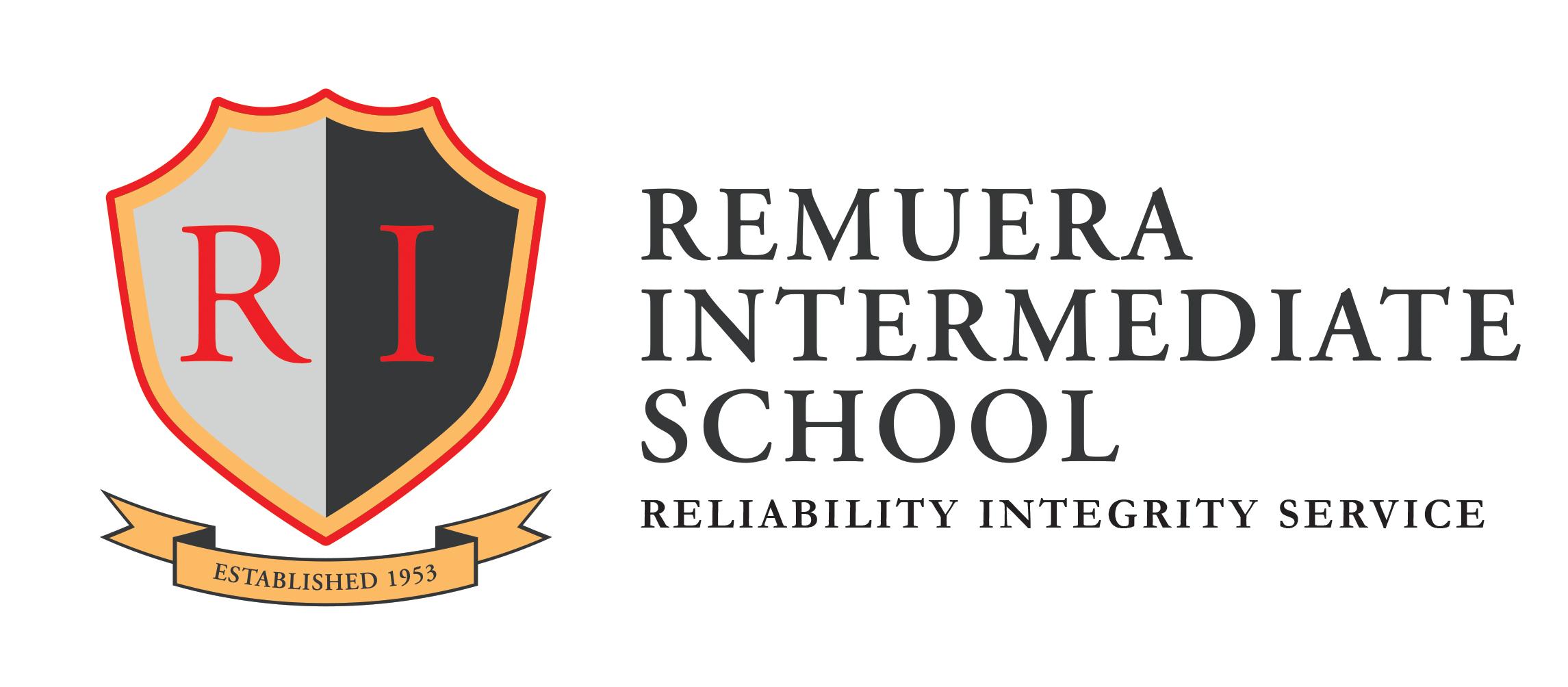           These dates are correct as at 01 March 2017, but can be subject to change.            Mrs Janet Lowe - Sports co-ordinator, Remuera Intermediate School2017 REMUERA INTERMEDIATE – SPORTS PROGRAMME – CONTACT LIST2017 REMUERA INTERMEDIATE – SPORTS PROGRAMME – CONTACT LIST2017 REMUERA INTERMEDIATE – SPORTS PROGRAMME – CONTACT LIST2017 REMUERA INTERMEDIATE – SPORTS PROGRAMME – CONTACT LIST4 termsJUST SMASH IT BADMINTON PER TERM - 22 PLACES ONLYMRS JANET LOWEjanetl@remint.school.nzterm 1Term 14 Terms4 TermsFREE TABLE TENNISLESSONS - fullBASEBALL FACILITATORSQUASH RUNNING CLUB MRS JANET LOWEMR JOHN VAN M.Miss Harmony WestonMrs Debbie Westernjanetl@remint.school.nzjohnv@remint.school.nzharmonyw@remint.school.nzdebbiew@remint.school.nzDate ofComp.TERM 1 SPORTSTEACHER IN CHARGECENTRAL  ZONESEMAIL ADDRESS2 Mar28 FebSoftball girls Softball boysGirls Mrs Sturgissboys Mr John Van Mbillies@remint.school.nzjohnv@remint.school.nz22 Mar7 MarCricket girlsCricket boysgirls Miss Karlboys Mr Maskellangelak@remint.school.nzcarlm@remint.school.nz01 Mar08 MarSCHOOL SWIM EVENTSwimming C/ZSchool event Mrs LoweC/Zone Ms Bartlettjanetl@remint.school.nzdeborahb@remint.school.nz16 MarOrienteeringMr Whitehousealanw@remint.school.nzDateTERM  2 SPORTSTEACHER IN CHARGE CENTRAL  ZONESEMAIL ADDRESS10 May16 May16 May07 Nov31 Mar17 Aug.10 MayRugby Rugby girlsMr Beckett  U45kgMr Houston  U55kgMr Maskell  open weightMr Maskell rugby 7sMr Maskell league tagMr Maskell rugby leagueMiss Karltomb@remint.school.nzjohnh@remint.school.nzcarlm@remint.school.nzangelak@remint.school.nz24 May25 May30 May01 JuneFootball boys and girlsMr WaiteMr Wallacejasonw@remint.school.nzlewisw@remint.school.nzGirls football league (after school comp)Ms Kelly Lynchkellyl@remint.school.nz09 May11 MayFutsal (indoor soccer)Mr Wallacelewisw@remint.school.nz15 mayWater poloMs Gatfieldrobing@remint.school.nz19 June20 JuneHockey boys and girlsMiss Katrina EarlMrs Janet Lowekatrinae@remint.school.nzjanetl@remint.school.nzterm 2 & 3Netball (all competitions)Mrs Herbertlorraineh@remint.school.nzterm 2 &3Basketball  (all competitions)Ms Kelly LynchMr Shane Daltonkellyl@remint.school.nzshaned@remint.school.nz22 JuneTable Tennis  compMrs Debbie Penisuladeborahp@remint.school.nzDateTERM 3 SPORTSContinues from T2TEACHER IN CHARGEEMAIL04 AugNetball boys C/Z compMrs. Herbertlorraineh@remint.school.nz11 Aug.Netball girls C/Z compMrs. Herbert lorraineh@remint.school.nz08 Aug.Basketball girls C/Z Ms Kelly Lynchkellyl@remint.school.nz09 Aug.Basketball boysMr Shane Daltonshaned@remint.school.nz16 Aug.SCHOOL CROSS COUNTRY WED PMMrs  Janet LoweMrs Lorraine Herbertjanetl@remint.school.nzlorraineh@remint.school.nz21-24 AugNIPS Ski TeamMrs. Janet Lowejanetl@remint.school.nz 30 Aug.Cross country C/ZonesMrs Janet LoweMrs Lorraine Herbertjanetl@remint.school.nzlorraineh@remint.school.nz06 SeptGymnasticsMiss Katrina Earlkatrinae@remint.school.nz 20 Sept21 SeptVolleyball boysVolleyball girlsNatasha JeffriesNatasha Jeffriesnatashaj@remint.school.nzTERM 4 SPORTSTEACHER IN CHARGEEMAIL17 Oct19 OctTennis GirlsTennis boysMs Kelly LynchMs Kelly Lynchkellyl@remint.school.nz31 Oct02 NovTouch rugby girlsTouch rugby boys and mixedMr Alan WhitehouseMr Alan Whitehousealanw@remint.school.nz08 NovWEDS SCHOOL ATHLETICS DAYMrs Janet LoweMrs Lorraine Herbertjanetl@remint.school.nzlorraineh@remint.school.nz07 NovRugby 7sMr Carl Maskellcarlm@remint.school.nz15 NovBadminton C/ZMrs Megan Mcgawmeganm@remint.school.nz23 NovAthletics C/ZMrs Janet LoweMiss Alex Hahjanetl@remint.school.nz04 DecGolfMs Kelly Lynchkellyl@remint.school.nz